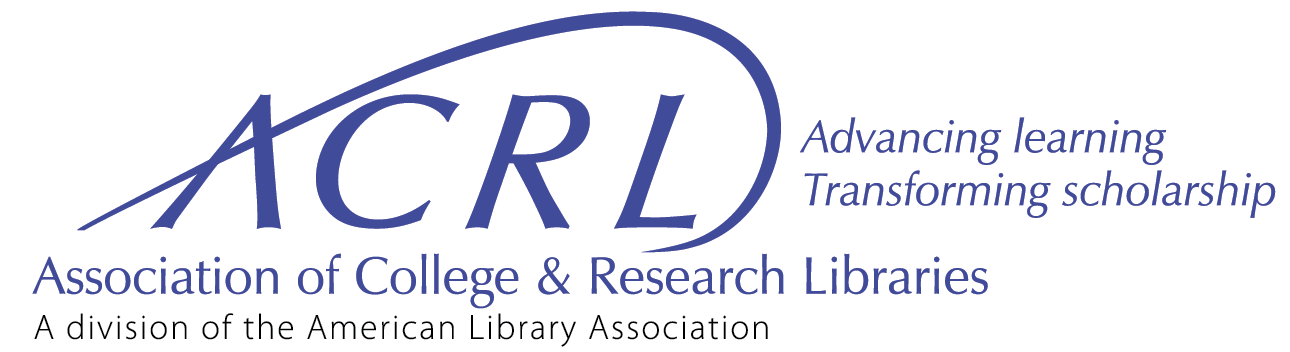 Each year, ACRL division-level committees should complete a year-end report and work plan. The report section should be completed by the outgoing chair. By July 31, 2020, the outgoing chair should post the combined template with only the 2019–2020 report section completed to ALA Connect. The work plan section should be completed by the incoming chair. Committee members, Board liaison, staff liaison should all review and approve the work plan. By August 15, 2020, the incoming chair should post the combined template with the 2019–2020 report and 2020–2021 work plan sections completed to ALA Connect. Projects included in a committee’s work plan will be implemented September 2020 through June 2021.This report will be included in the committee’s official record of activities maintained by the ACRL staff. Brief bulleted lists are suggested for the responses.Division-level Committee Year-end Report and Work Plan TemplateCommittee Name & ChargeCommittee Name & ChargeCommittee Name:Government Relations CommitteeCharge/Tasks: Collaborate with ALA leadership to draft the ACRL legislative agenda. This document will speak to legislation and emerging issues of political import to higher education and academic libraries.  Collaborate with ALA leadership to draft the ACRL legislative agenda. This document will speak to legislation and emerging issues of political import to higher education and academic libraries.  Collaborate with ALA leadership to draft the ACRL legislative agenda. This document will speak to legislation and emerging issues of political import to higher education and academic libraries.  Collaborate with ALA leadership to draft the ACRL legislative agenda. This document will speak to legislation and emerging issues of political import to higher education and academic libraries.  2019–2020 Leadership (terms: July 1, 2019–June 30, 2021)2019–2020 Leadership (terms: July 1, 2019–June 30, 2021)Chair:Amy BushVice-Chair:***None***Board liaison:Jacquelyn BryantStaff liaison:Kara MalenfantOther leaders: 2020–2021 Leadership (terms: July 1, 2020–June 30, 2021)2020–2021 Leadership (terms: July 1, 2020–June 30, 2021)Chair:Kevin WalkerVice-Chair:Erik NordbergBoard liaison:Jacquelyn BryantStaff liaison:Kara MalenfantOther leaders: Report & Work Plan SubmissionReport & Work Plan SubmissionReport & Work Plan SubmissionReport & Work Plan SubmissionYear-end report written by:Amy BushDate:June 30, 2020Work plan submitted by:Kevin WalkerDate:June 30, 20202019–2020 Year-end Report1. What were the major projects/activities accomplished by your committee in the 2019–2020 membership year (July 1, 2019 to June 30, 2020)? The Government Relations Committee drafted the 2020 ACRL Legislative Agenda.2. What were the relevant results for your projects? The Government Relations Committee completed the 2020 ACRL Legislative Agenda. On March 17, 2020, the Legislative Agenda was approved by the ACRL Board of Directors.3. Which if any 2019–2020 projects will continue next year? The 2021 ACRL Legislative Agenda4. What worked well? Dividing up the work amongst the committee members- one committee member per issue. Soliciting legislative agenda recommendations from ACRL Committee Chairs and ACRL Leaders.Staff from ALA’s Public Policy and Advocacy office reviewed and provided valuable suggestions prior to submitting the Legislative Agenda to the board for approval.5. What could have worked better?It would have worked better if the committee had begun meeting earlier in the term. This was an odd year, because our original Chair was unresponsive for a couple months and it was decided that the Vice-Chair step in as acting Chair. Due to this rocky start, the committee’s first meeting was delayed until November 4, 2019. 6. How has the work/activities of your committee demonstrated commitment to equity, diversity, and inclusion, within or beyond ACRL? Some of the issues we covered in the Legislative Agenda touched on equity, diversity, and inclusion.7. Was there information you could have been provided before starting this project that would have made your work easier? Yes, but only because of the odd circumstances of not first serving at vice-chair. Our staff liaison, Kara Malenfant, was wonderful and she went above and beyond to help, throughout the year.8. What made this work most rewarding (observations/comments/accolades)?The aftermath of knowing that advocacy is being dedicated to the Legislative Agenda’s issues that affect our academic libraries.9. Any other comments, recommendations, or suggestions? If either a chair or vice-chair become unresponsive and/or inactive, I suggest perhaps appointing a member of the committee to take over the role.  I think it is imperative to have both a chair and vice-chair, for training purposes and for load balancing.2020–21 Work PlanCommittee Name & ChargeCommittee Name & ChargeCommittee Name:Government Relations CommitteeCharge/Tasks: Collaborate with ALA leadership to draft the ACRL legislative agenda. This document will speak to legislation and emerging issues of political import to higher education and academic libraries.  Collaborate with ALA leadership to draft the ACRL legislative agenda. This document will speak to legislation and emerging issues of political import to higher education and academic libraries.  Collaborate with ALA leadership to draft the ACRL legislative agenda. This document will speak to legislation and emerging issues of political import to higher education and academic libraries.  Collaborate with ALA leadership to draft the ACRL legislative agenda. This document will speak to legislation and emerging issues of political import to higher education and academic libraries.  2019–20 Leadership (terms: July 1, 2020–June 30, 2021)2019–20 Leadership (terms: July 1, 2020–June 30, 2021)Chair:Kevin WalkerVice-Chair:Erik NordbergBoard liaison:Jacquelyn BryantStaff liaison:Kara MalenfantOther leaders: Work Plan Activity #1Work Plan Activity #1Activity Name:ACRL Legislative AgendaBrief Description: This committee will draft and revise the Legislative Agenda to provide background information for ACRL Board, staff, and members, to advocate effectively around national legislative policy issues important to academic libraries and higher education.This committee will draft and revise the Legislative Agenda to provide background information for ACRL Board, staff, and members, to advocate effectively around national legislative policy issues important to academic libraries and higher education.This committee will draft and revise the Legislative Agenda to provide background information for ACRL Board, staff, and members, to advocate effectively around national legislative policy issues important to academic libraries and higher education.This committee will draft and revise the Legislative Agenda to provide background information for ACRL Board, staff, and members, to advocate effectively around national legislative policy issues important to academic libraries and higher education.Activity #1 TimelineActivity #1 TimelineActivity #1 TimelineHow long will it take to do this project?How long will it take to do this project?How long will it take to do this project?Xcontinuous project assigned in charge continuous project assigned in charge short-term project that will be completed this membership yearshort-term project that will be completed this membership yearmulti-year project continuing past June 30, 2020. Expected completion date:ACRL Plan for ExcellenceACRL Plan for ExcellenceCheck the best goal and objective. Check the best goal and objective. Value of Academic LibrariesStudent Learning Research and Scholarly Environment New Roles and Changing LandscapesCore Commitment to Equity, Diversity & InclusionXEnabling Programs and Services (education, advocacy, publications, or member engagement)Provide a brief sentence connecting your project to the goal area and objective you selected:Provide a brief sentence connecting your project to the goal area and objective you selected:The ACRL Legislative Agenda acts as a road map to support advocacy for legislation and policies which will positively impact higher education, enabling effective programs and services.The ACRL Legislative Agenda acts as a road map to support advocacy for legislation and policies which will positively impact higher education, enabling effective programs and services.Activity #1 OutlineActivity #1 OutlineActivity #1 OutlineActivity #1 OutlineOutline the steps and deadlines planned to complete the project. Attach additional sheets if needed.Outline the steps and deadlines planned to complete the project. Attach additional sheets if needed.Outline the steps and deadlines planned to complete the project. Attach additional sheets if needed.Outline the steps and deadlines planned to complete the project. Attach additional sheets if needed.Specific ActionDue DateParty ResponsibleResources Needed 
(e.g., financial, tech, staff support)Send out introductions and welcome committee members.July 1, 2020ChairNoneInitial conference call to introduce members to each other and review the work of the committee.July 31, 2020ChairNoneSolicit and collect legislative issues from ACRL and ALA committees.September 1, 2020Chair NoneReview 2019 Agenda and discuss what should be kept and removed.September 30, 2020CommitteeNoneDecide on initial emerging and ongoing legislative issues to be considered for final Agenda.October 9, 2020CommitteeNoneDraft Legislative Agenda.November 13, 2020CommitteeUse Google Docs to composeEdit and prepare for submission.December 1, 2020CommitteeGoogle Docs. Submit penultimate draft to ACRL Staff Liaison for copy editing.Feb 5, 2021Chair NoneSubmit final agenda, with Board action form to ACRL office for virtual vote.April 2, 2021ChairNoneActivity #1 AssessmentHow will success be measured? Successful completion and approval of the Legislative Agenda by the Board.